iPad/iPhone/iTouch – Borrow and Download BooksInstall App:Visit the App Store and search for OverDrive Media Console app Download & install app. Tap icon (blue square, white O) to open.Tap the menu icon, then "Get Books"Tap "Add a Library", enter 06405, tap James Blackstone Memorial Library, then tap Libraries Online   tap on star to save library Tap on Libraries Online text to open catalog  search for titleTo find and search for books:Open app -> Tap menu  tap Get Books  Tap on Libraries Online text to open catalogSearch or browse for title   if available, tap “Add to Cart” or if not, “Request/Hold”Confirm check-out, then tap Download Tap for menu -> tap Bookshelf to display checked out itemsTap title to open/read item (to change font size/color: Tap in bottom of screen to see options)To Return Item Early (book will automatically be returned otherwise)Helpful Hints for iPad/iPhone/iTouchWith Overdrive Media App, iPad/iPhone/iTouch devices are compatible with the ePUB ebook format or Overdrive Mp3 audiobook format.“Add to Cart” will be displayed near all books with “Available” copiesUp to 6 titles can be placed on hold at one timeAudiobook lending period = 10 days  |  E-book lending period = 14 daysPop-up screens with tips: uncheck “Show…” then close to stop seeing pop-up.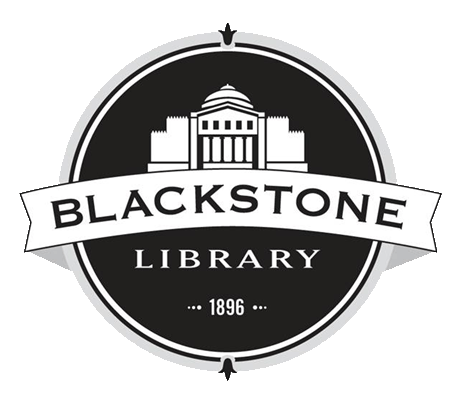 Questions ?  (203) 488-1441 ext. 318  |  www.blackstonelibrary.org Helpful Hints for iPad/iPhone/iTouchWith Overdrive Media App, iPad/iPhone/iTouch devices are compatible with the ePUB ebook format or Overdrive Mp3 audiobook format.“Add to Cart” will be displayed near all books with “Available” copiesUp to 6 titles can be placed on hold at one timeAudiobook lending period = 10 days  |  E-book lending period = 14 daysPop-up screens with tips: uncheck “Show…” then close to stop seeing pop-up.Questions ?  (203) 488-1441 ext. 318  |  www.blackstonelibrary.org iPad/iPhone/iTouch – Borrow and Download BooksInstall App:Visit the App Store and search for OverDrive Media Console app Download & install app. Tap icon (blue square, white O) to open.Tap the menu icon, then "Get Books"Tap "Add a Library", enter 06405, tap James Blackstone Memorial Library, then tap Libraries Online   tap on star to save library Tap on Libraries Online text to open catalog  search for titleTo find and search for books:Open app -> Tap menu  tap Get Books  Tap on Libraries Online text to open catalogSearch or browse for title   if available, tap “Add to Cart” or if not, “Request/Hold”Confirm check-out, then tap Download Tap for menu -> tap Bookshelf to display checked out itemsTap title to open/read item (to change font size/color: Tap in bottom of screen to see options)To Return Item Early (book will automatically be returned otherwise)